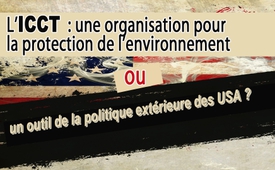 L’ICCT : une organisation pour la protection de l’environnement ou un outil de la politique extérieure des USA ?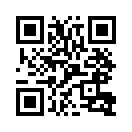 A travers l’affaire Volkswagen à propos des gaz d’échappement, l’ICCT, le « conseil international pour une circulation propre » est entré en scène et a acquis une certaine notoriété.A travers l’affaire Volkswagen à propos des gaz d’échappement, l’ICCT, le « conseil international pour une circulation propre » est entré en scène et a acquis une certaine notoriété. Selon ses propres dires, l’ICCT est une organisation pour l’environnement indépendante, neutre, et soutenue uniquement par des dons. Mais qui sont ces donateurs qui financent l’ICCT ? En plus des fondations américaines que sont la Fondation Hewlett et la Fondation Packard, ainsi que l’ONG « Climate Works » cofinancée par la Fondation Ford, il y a parmi les donateurs une organisation dont le nom doit attirer notre attention. C’est le CFR, « le Conseil pour les relations extérieures », un « think tank » transatlantique composé de protagonistes européens et surtout américains de la finance, des médias, de l’économie, des services secrets et de divers partis politiques. Ce groupement extrêmement influent donne l’orientation de la politique extérieure américaine en ce qui concerne l’Europe. Et cet arrière-plan fait soupçonner que l’ICCT, contrairement à ses déclarations, n’est pas une institution objective et neutre, mais qu’elle a été établie par les USA comme un instrument de politique extérieure pour imposer sa propre politique économique globale pour son ambition de diriger, et ce, dans le cas de l’affaire Volkswagen sur les gaz d’échappement, au désavantage de l’économie allemande.de ga.Sources:https://en.wikipedia.org/wiki/International_Council_on_Clean_Transportation
COMPACT-Magazin, Ralf Flierl, „Verschwörung gegen VW“, 6/2016
www.bu.edu/law/2015/12/22/from-the-volkswagen-emissions-scandal-to-helping-global-regulators-drew-kodjak-91-makes-an-impact/Cela pourrait aussi vous intéresser:#ChangementClimatique - Les mensonges à propos du climat - www.kla.tv/ChangementClimatiqueKla.TV – Des nouvelles alternatives... libres – indépendantes – non censurées...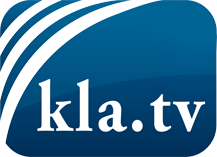 ce que les médias ne devraient pas dissimuler...peu entendu, du peuple pour le peuple...des informations régulières sur www.kla.tv/frÇa vaut la peine de rester avec nous! Vous pouvez vous abonner gratuitement à notre newsletter: www.kla.tv/abo-frAvis de sécurité:Les contre voix sont malheureusement de plus en plus censurées et réprimées. Tant que nous ne nous orientons pas en fonction des intérêts et des idéologies de la système presse, nous devons toujours nous attendre à ce que des prétextes soient recherchés pour bloquer ou supprimer Kla.TV.Alors mettez-vous dès aujourd’hui en réseau en dehors d’internet!
Cliquez ici: www.kla.tv/vernetzung&lang=frLicence:    Licence Creative Commons avec attribution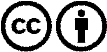 Il est permis de diffuser et d’utiliser notre matériel avec l’attribution! Toutefois, le matériel ne peut pas être utilisé hors contexte.
Cependant pour les institutions financées avec la redevance audio-visuelle, ceci n’est autorisé qu’avec notre accord. Des infractions peuvent entraîner des poursuites.